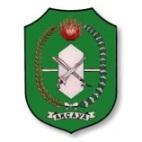 PEMERINTAH PROVINSI KALIMANTAN BARATBADAN PERENCANAAN PEMBANGUNAN DAERAHPROVINSI KALIMANTAN BARATSEKRETARIATSUB BAGIAN KEUANGAN & ASSETNomor SOP013/BAPPEDA/2017PEMERINTAH PROVINSI KALIMANTAN BARATBADAN PERENCANAAN PEMBANGUNAN DAERAHPROVINSI KALIMANTAN BARATSEKRETARIATSUB BAGIAN KEUANGAN & ASSETTanggal Pembuatan02 Januari 2017PEMERINTAH PROVINSI KALIMANTAN BARATBADAN PERENCANAAN PEMBANGUNAN DAERAHPROVINSI KALIMANTAN BARATSEKRETARIATSUB BAGIAN KEUANGAN & ASSETTanggal RevisiPEMERINTAH PROVINSI KALIMANTAN BARATBADAN PERENCANAAN PEMBANGUNAN DAERAHPROVINSI KALIMANTAN BARATSEKRETARIATSUB BAGIAN KEUANGAN & ASSETTanggal Efektif16 Januari 2017PEMERINTAH PROVINSI KALIMANTAN BARATBADAN PERENCANAAN PEMBANGUNAN DAERAHPROVINSI KALIMANTAN BARATSEKRETARIATSUB BAGIAN KEUANGAN & ASSETDisahkan olehKEPALA BADAN PERENCANAAN PEMBANGUNAN DAERAH
PROVINSI KALIMANTAN BARATDrs. A H I, MTPembina Utama MudaNIP. 19690525 199010 1 001PEMERINTAH PROVINSI KALIMANTAN BARATBADAN PERENCANAAN PEMBANGUNAN DAERAHPROVINSI KALIMANTAN BARATSEKRETARIATSUB BAGIAN KEUANGAN & ASSETJudul SOPPENGHAPUSAN BARANG INVENTARISDASAR HUKUMDASAR HUKUMDASAR HUKUMDASAR HUKUMDASAR HUKUMDASAR HUKUMKUALITAS PELAKSANAKUALITAS PELAKSANAKUALITAS PELAKSANAKUALITAS PELAKSANAKUALITAS PELAKSANAKUALITAS PELAKSANAKUALITAS PELAKSANAPeraturan PemerintahNomor 6 Tahun 2006 tentang Pengelolaan Barang Milik Negara/Daerah;Peraturan Menteri Dalam Negeri Nomor 17 Tahun 2007 tentang Pedoman Teknis Pengelolaan Barang Daerah;Peraturan Daerah Nomor 3 Tahun 2008 tentang Pengelolaan Barang Milik Daerah;Peraturan Gubernur Kalimantan Barat Nomor 82 Tahun 2008 tentang Petunjuk Pelaksanaan Peraturan Daerah Nomor 3 Tahun 2008 tentang Pengelolaan Barang Milik Daerah.Barat.Peraturan PemerintahNomor 6 Tahun 2006 tentang Pengelolaan Barang Milik Negara/Daerah;Peraturan Menteri Dalam Negeri Nomor 17 Tahun 2007 tentang Pedoman Teknis Pengelolaan Barang Daerah;Peraturan Daerah Nomor 3 Tahun 2008 tentang Pengelolaan Barang Milik Daerah;Peraturan Gubernur Kalimantan Barat Nomor 82 Tahun 2008 tentang Petunjuk Pelaksanaan Peraturan Daerah Nomor 3 Tahun 2008 tentang Pengelolaan Barang Milik Daerah.Barat.Peraturan PemerintahNomor 6 Tahun 2006 tentang Pengelolaan Barang Milik Negara/Daerah;Peraturan Menteri Dalam Negeri Nomor 17 Tahun 2007 tentang Pedoman Teknis Pengelolaan Barang Daerah;Peraturan Daerah Nomor 3 Tahun 2008 tentang Pengelolaan Barang Milik Daerah;Peraturan Gubernur Kalimantan Barat Nomor 82 Tahun 2008 tentang Petunjuk Pelaksanaan Peraturan Daerah Nomor 3 Tahun 2008 tentang Pengelolaan Barang Milik Daerah.Barat.Peraturan PemerintahNomor 6 Tahun 2006 tentang Pengelolaan Barang Milik Negara/Daerah;Peraturan Menteri Dalam Negeri Nomor 17 Tahun 2007 tentang Pedoman Teknis Pengelolaan Barang Daerah;Peraturan Daerah Nomor 3 Tahun 2008 tentang Pengelolaan Barang Milik Daerah;Peraturan Gubernur Kalimantan Barat Nomor 82 Tahun 2008 tentang Petunjuk Pelaksanaan Peraturan Daerah Nomor 3 Tahun 2008 tentang Pengelolaan Barang Milik Daerah.Barat.Peraturan PemerintahNomor 6 Tahun 2006 tentang Pengelolaan Barang Milik Negara/Daerah;Peraturan Menteri Dalam Negeri Nomor 17 Tahun 2007 tentang Pedoman Teknis Pengelolaan Barang Daerah;Peraturan Daerah Nomor 3 Tahun 2008 tentang Pengelolaan Barang Milik Daerah;Peraturan Gubernur Kalimantan Barat Nomor 82 Tahun 2008 tentang Petunjuk Pelaksanaan Peraturan Daerah Nomor 3 Tahun 2008 tentang Pengelolaan Barang Milik Daerah.Barat.Peraturan PemerintahNomor 6 Tahun 2006 tentang Pengelolaan Barang Milik Negara/Daerah;Peraturan Menteri Dalam Negeri Nomor 17 Tahun 2007 tentang Pedoman Teknis Pengelolaan Barang Daerah;Peraturan Daerah Nomor 3 Tahun 2008 tentang Pengelolaan Barang Milik Daerah;Peraturan Gubernur Kalimantan Barat Nomor 82 Tahun 2008 tentang Petunjuk Pelaksanaan Peraturan Daerah Nomor 3 Tahun 2008 tentang Pengelolaan Barang Milik Daerah.Barat.Memiliki kecermatan dan ketelitianMemiliki kecermatan dan ketelitianMemiliki kecermatan dan ketelitianMemiliki kecermatan dan ketelitianMemiliki kecermatan dan ketelitianMemiliki kecermatan dan ketelitianMemiliki kecermatan dan ketelitianKETERKAITANKETERKAITANKETERKAITANKETERKAITANKETERKAITANKETERKAITANPERALATAN/PERLENGKAPANPERALATAN/PERLENGKAPANPERALATAN/PERLENGKAPANPERALATAN/PERLENGKAPANPERALATAN/PERLENGKAPANPERALATAN/PERLENGKAPANPERALATAN/PERLENGKAPANSOP Pencatatan Barang InventarisSOP Pencatatan Barang InventarisSOP Pencatatan Barang InventarisSOP Pencatatan Barang InventarisSOP Pencatatan Barang InventarisSOP Pencatatan Barang InventarisAlat Tulis Kantor;Komputer dan Printer;Kalkulator;Kertas NCRAlat Tulis Kantor;Komputer dan Printer;Kalkulator;Kertas NCRAlat Tulis Kantor;Komputer dan Printer;Kalkulator;Kertas NCRAlat Tulis Kantor;Komputer dan Printer;Kalkulator;Kertas NCRAlat Tulis Kantor;Komputer dan Printer;Kalkulator;Kertas NCRAlat Tulis Kantor;Komputer dan Printer;Kalkulator;Kertas NCRAlat Tulis Kantor;Komputer dan Printer;Kalkulator;Kertas NCRPERINGATANPERINGATANPERINGATANPERINGATANPERINGATANPERINGATANPENCATATAN DAN PENDATAANPENCATATAN DAN PENDATAANPENCATATAN DAN PENDATAANPENCATATAN DAN PENDATAANPENCATATAN DAN PENDATAANPENCATATAN DAN PENDATAANPENCATATAN DAN PENDATAANJika SOP Penghapusan Barang Inventaris ini tidak berjalan dengan baik, maka akan menghambat penghapusan barang inventaris yang sudah lama tidak terpakai.Jika SOP Penghapusan Barang Inventaris ini tidak berjalan dengan baik, maka akan menghambat penghapusan barang inventaris yang sudah lama tidak terpakai.Jika SOP Penghapusan Barang Inventaris ini tidak berjalan dengan baik, maka akan menghambat penghapusan barang inventaris yang sudah lama tidak terpakai.Jika SOP Penghapusan Barang Inventaris ini tidak berjalan dengan baik, maka akan menghambat penghapusan barang inventaris yang sudah lama tidak terpakai.Jika SOP Penghapusan Barang Inventaris ini tidak berjalan dengan baik, maka akan menghambat penghapusan barang inventaris yang sudah lama tidak terpakai.Jika SOP Penghapusan Barang Inventaris ini tidak berjalan dengan baik, maka akan menghambat penghapusan barang inventaris yang sudah lama tidak terpakai.NO.AKTIVITASPELAKSANAPELAKSANAPELAKSANAPELAKSANAPELAKSANAPELAKSANAPELAKSANAMUTU BAKUMUTU BAKUMUTU BAKUKET.NO.AKTIVITASPengurus BarangSekretaris BadanKepala BadanPengelola Barang DaerahPengelola Barang DaerahPengelola Barang DaerahSekretaris DaerahPersyaratan/ kelengkapanWaktuOutputKET.1234566678910111.Mendata Barang Inventaris, mengklasifikasikan kondisi barang inventaris dan mendata barang yang rusak berat dan memenuhi kriteria untuk diusulkan penghapusan. Program KerjaUsulanKwitansi Nota7 hariDibuatnya Usulan Penghapusan Barang2.Mengusulkan penghapusan barang inventaris pada Gubernur Kalimantan Barat melalui Sekretaris Daerah1 hariDitanda tanganinya usulan penghapusan barang oleh Gubernur.3.Membuat Surat Keputusan Penghapusan barang inventaris yang ditetapkan dengan Keputusan Gubernur. 30 menitTerbitnya surat keputusan4.Pemusnahan barang inventaris yang telah dihapuskan oleh Pengurus Barang, Sekretaris dan Kepala Badan1 hari5.Membuat Berita Acara pemusnahan barang inventaris.30 menit6.Melaporkan Berita Acara pemusnahan kepada Gubernur Kalimantan Barat cq. Pengelola Barang Daerah.1 hari7.Mencatat barang inventaris yang dimusnahkan dalam daftar mutasi barang lajur mutasi keluar.60 menitJumlah waktu10 hari 120 menit